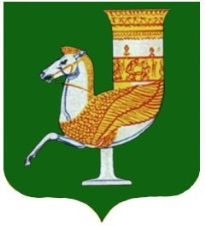 П  О  С  Т  А  Н  О  В  Л  Е  Н  И  Е   АДМИНИСТРАЦИИ   МУНИЦИПАЛЬНОГО  ОБРАЗОВАНИЯ «КРАСНОГВАРДЕЙСКИЙ  РАЙОН»От 18.06.2020г.  № 351с. КрасногвардейскоеО дополнительных мерах по недопущению распространения новой коронавирусной инфекции на территории муниципального образования «Красногвардейский район»Во исполнение предписания Управления Федеральной службы по надзору в сфере защиты прав потребителей и благополучия человека по Республике Адыгея № 217 от 11.06.2020 года, решения оперативного штаба муниципального образования «Красногвардейский район» от 16.06.2020 года № 17 руководствуясь Уставом МО «Красногвардейский  район»ПОСТАНОВЛЯЮ:1. Рекомендовать главам сельских поселений муниципального образования «Красногвардейский район»:1.1. Обеспечить постоянное обеззараживание объектов инфраструктуры и открытых пространств населенных пунктов, а также мест общего пользования;1.2. Исключить скопление граждан на территории закрытых помещений (включая культовые учреждения) и  открытых площадок, парковых зон, кладбищ. 2. Рекомендовать ОМВД России по Красногвардейскому району (Акчурин И.С.) во взаимодействии с ОВО по Красногвардейскому району - Филиалу ФГКУ (ОВО ВНГ России по Республике Адыгея) (Хасапетов С.В.)  оказывать содействие администрации МО «Красногвардейский район» в контроле  за соблюдением масочного и перчаточного режима на территории муниципального образования «Красногвардейский район».3. Рекомендовать и.о. главного врачу ГБУЗ РА «Красногвардейская ЦРБ» (Бахова А.А.), начальнику территориального отдела Управления Роспотребнадзора по РА по Красногвардейскому району (Мануйлова С.В.), главам сельских поселений Красногвардейского района оказать содействие администрации МО «Красногвардейский район» в контроле находящихся на амбулаторном лечении и контактных с больными лиц, проживающих на территории муниципального образования Красногвардейский район.  3. Обязать руководителей организаций, обеспечивающих жизнедеятельность населения:3.1. Проводить ежедневный контроль за состоянием здоровья работающих;3.2. Усилить дезинфекционный режим в процессе деятельности.4. Запретить проведение массовых мероприятий на территории муниципального образования «Красногвардейский район».5. Рекомендовать руководителям предприятий, организаций, учреждений  Красногвардейского района независимо от их организационно-правовых форм, обеспечить соблюдение условий первого этапа снятия ограничений в соответствии с распоряжением Главы Республики Адыгея № 105-рг от 26.05.2020 года «Об утверждении Плана мероприятий для поэтапного снятия ограничительных мероприятий в условиях эпидемического распространения новой коронавирусной инфекции (COVID-19)» .6. Признать утратившим силу постановление администрации МО «Красногвардейский район» №  278 от 12.05.2020 года «О дополнительных мерах по недопущению распространения новой коронавирусной инфекции на территории муниципальных образований «Еленовское сельское поселение», «Садовское сельское поселение», «Белосельское сельское поселение». Данными постановлениями администрацией приняты ряд ограничительных мер с целью не допущения распространения новой коронавирусной инфекции на территории Красногвардейского района.7. Опубликовать настоящее постановление в газете Красногвардейского района «Дружба» и разместить на официальном сайте администрации МО «Красногвардейский район» в сети «Интернет». 8. Контроль за исполнением данного постановления возложить на заместителя главы администрации МО «Красногвардейский район» по делам ГО и ЧС (А.В. Коротких).9. Настоящее постановление  вступает  в  силу  с момента  его  подписания на правоотношения возникшие с 17.06.2020 года.И.о. главы МО «Красногвардейский район»                                             Т.И. Губжоков